様式１令和　　年　　月　　日　　山口県公営企業管理者弘田　隆彦　様                         （提出者）所在地又は住所　契約件名　　菅野発電所ほか８発電所の電力売却　　　　　　　　　　　　　　　　　　　　　上記契約のプロポーザル方式に係る手続に参加したいので、下記書類を添えて申し込みます。　　なお、実施要領３の参加資格の事項について相違ないことを誓約します。記※　共同参加の場合は、代表者の連絡先を記入すること。共同参加者　一覧様式２令和５年　　月　　日様式３令和５年　　月　　日　　山口県公営企業管理者弘田　隆彦　様                         （提出者）所在地又は住所　契約件名　　菅野発電所ほか８発電所の電力売却　　　　　　　　　　　　　　　　　　　　上記契約係る提案書について、関係書類を添付して提出します。注１　スペース等の関係で様式を加工することに問題ありませんが、記載順番の変更はしないでください。注２　表紙及び添付を義務付けている書類を除きＡ４縦・両面で１０ページ以内としてください。注３　共同参加の場合は、「地域との関係性」、「経営の安定性」について、全参加者分を記載してください。※適宜、枠を加工のうえ記載してください。提出書類備考登記事項証明書過去３ヶ月以内に発行されたもの会社パンフレット等小売電気事業の登録を証する書類令和３年度及び令和４年度の電力供給実績を証する書類（合計及び都道府県別）発受電月報等担当者連絡先所属部署担当者氏名電　話ＦＡＸe-mail商号又は名称　　　　　　代表者氏名　　　　　　所在地又は住所代表者共同参加者　　〃　　〃住所　商号又は名称代表者担当者氏名電話番号ＦＡＸ番号契　約　件　名菅野発電所ほか８発電所の電力売却質　　問　　事　　項質　　問　　事　　項事　　項質　　問　　内　　容担当者連絡先所属部署担当者氏名電　話ＦＡＸe-mail会社名買取価格(安定収入)※企業局が設定する最低価格を下回った場合は失格とする。契約単価　　　．　　円／kWh　（税抜、少数点以下第２位まで）契約単価　　　．　　円／kWh　（税抜、少数点以下第２位まで）買取価格(安定収入)※企業局が設定する最低価格を下回った場合は失格とする。　　□２部料金制　・　□従量制　　　☑を記入すること　　□２部料金制　・　□従量制　　　☑を記入すること買取価格(安定収入)※企業局が設定する最低価格を下回った場合は失格とする。【２部料金制を選択された場合のみ記載】基本料金の割合　　　　　　　　％【２部料金制を選択された場合のみ記載】基本料金の割合　　　　　　　　％環境価値の有効活用別紙に提案内容を記載すること別紙に提案内容を記載すること地域との関係性県内の事業所の有無※支店、営業所、代理店の有無□あり　・　□なし※☑を記入すること※支店・営業所・代理店が県内にあることを証明する書類を添付すること地域との関係性県内事業所数地域との関係性所在地※複数箇所ある場合、所在地はすべて記載すること地域との関係性県内販売実績令和４年度　　　　　　　千kWh※証明書類として発受電月報第5表(2)を添付すること経営の安定性自社電源を含む市場以外の調達電源令和４年度　　　　　　　千kWh※例）発受電月報第1表送電端供給力から発受電月報第4表電気事業者以外の事業者-その他の差引電力量を控除した値※証明書類として発受電月報等を添付すること経営の安定性貸借対照表、損益計算書及びキャッシュフロー計算書（直近２か年分を全て提出すること）貸借対照表、損益計算書及びキャッシュフロー計算書（直近２か年分を全て提出すること）環境価値の有効活用【提案の内容】※スキーム等具体的に記載してください※企業局ＣＯ２フリープランの販売価格を記載してください※提案がない場合、提案内容が適さない場合は失格とします【提案の実現性】※提案内容を実現するための具体的方法、販売見込み等を記載してください＜参考例：やまぐち維新でんき＞　※「やまぐち維新でんき」はあくまでも参考例です。※ 提案の内容が、環境価値を付与した電気の供給プラン（企業局ＣＯ２フリープラン）の創設、再生可能エネルギーの地産地消に資する提案であれば問題ありません。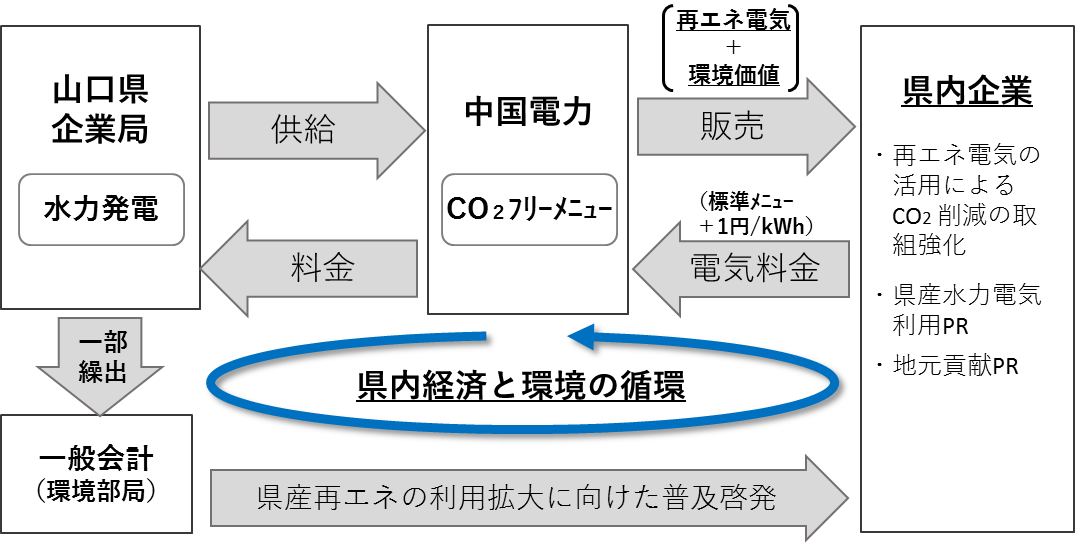 